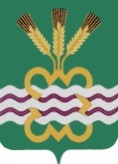 РОССИЙСКАЯ  ФЕДЕРАЦИЯСВЕРДЛОВСКАЯ  ОБЛАСТЬДУМА  КАМЕНСКОГО  ГОРОДСКОГО  ОКРУГАСЕДЬМОЙ  СОЗЫВПРОЕКТ РЕШЕНИЯ  _________________                                                                   			   № _____О внесении изменений в Положение о Комитете по архитектуре и градостроительству Администрации МО «Каменский городской округ», утвержденное решением Думы Каменского городского округа № 212 от 22.03.2018 года (в редакции от 17.11.2022 № 154)В целях исполнения поручения Антитеррористической комиссии в Свердловской области, руководствуясь ст. 5.2. Федерального закона от 06.03.2006 № 35 – ФЗ «О противодействии терроризму», Уставом Каменского городского округа, Дума Каменского городского округа Р Е Ш И Л А:1. Внести в Положение о Комитете по архитектуре и градостроительству Администрации МО «Каменский городской округ», утвержденное Решением Думы Каменского городского округа  № 212 от 22.03.2018 года (в редакции от 17.11.2022 № 154) следующие изменения:Пункт 2.2. Раздела 2 «Основные цели и задачи Комитета» дополнить подпунктом 7 следующего содержания: «7) исполнение полномочий органа местного самоуправления в области профилактики терроризма, минимизации и (или) ликвидации последствий его проявлений.».   	2. Опубликовать настоящее Решение в газете «Пламя» и разместить в сети Интернет на официальном сайте муниципального образования «Каменский городской округ». 3. Настоящее Решение вступает в законную силу со дня его принятия.	4. Контроль исполнения настоящего Решения возложить на постоянный Комитет Думы по социальной политике (А.В. Кузнецов).Председатель Думы Каменского городского округа                          Г.Т. ЛисицинаИ.о. Главы Каменского городского округа                                       А.Ю. Кошкаров